11 мая 2018г. на территории СДК прошел субботник «Экологической пятницы» С целью возрождения традиций в деле воспитания трудовой и экологической культуры, привлечение внимание общественности к решению проблем села, воспитание социальной ответственности за чистоту в селе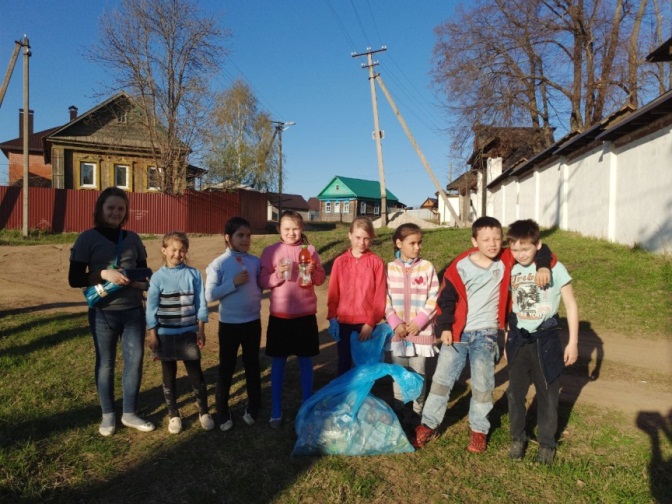 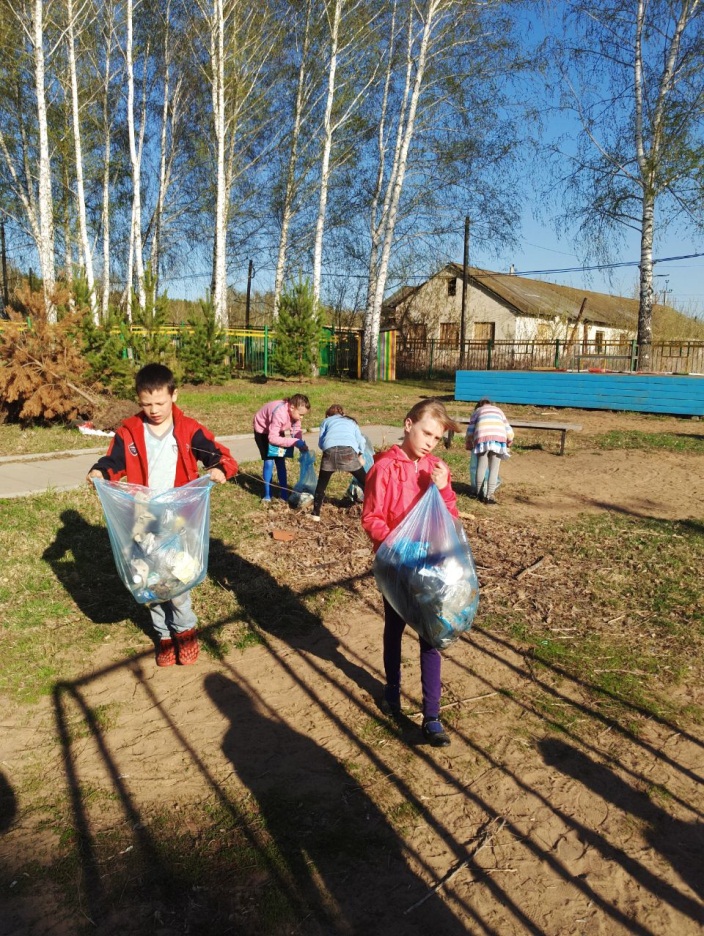 